Приложение № 2к постановлению  администрации Верхнекубанского сельского поселения Новокубанского района от 01.04.2020 года    № 19Отчет об использовании средств резервного фондаВерхнекубанского сельского поселения Новокубанского районаза  1 квартал  2020 годаВ соответствии с решением Совета Верхнекубанского сельского поселения Новокубанского района от 02.12.2019 г № 39 «О бюджете Верхнекубанского сельского поселения Новокубанского района на 2020 год» предусмотрены средства резервного фонда в сумме 100,00 тыс. рублей.А.В. БрежневИз  резервного фонда за 1 квартал 2020 года расходы не производились.Глава Верхнекубанского сельского поселения Новокубанского района									Приложение № 3к постановлению  администрации Верхнекубанского сельского поселения Новокубанского района от   01.04.2020 г     № 19СВЕДЕНИЯо численности муниципальных служащих органов местного самоуправления и работников муниципальных учреждений Верхнекубанского сельского поселения Новокубанского района и фактические затраты на их денежное содержание за 3 месяца 2020 годаГлава Верхнекубанского сельского поселенияНовокубанского района	А.В. Брежнев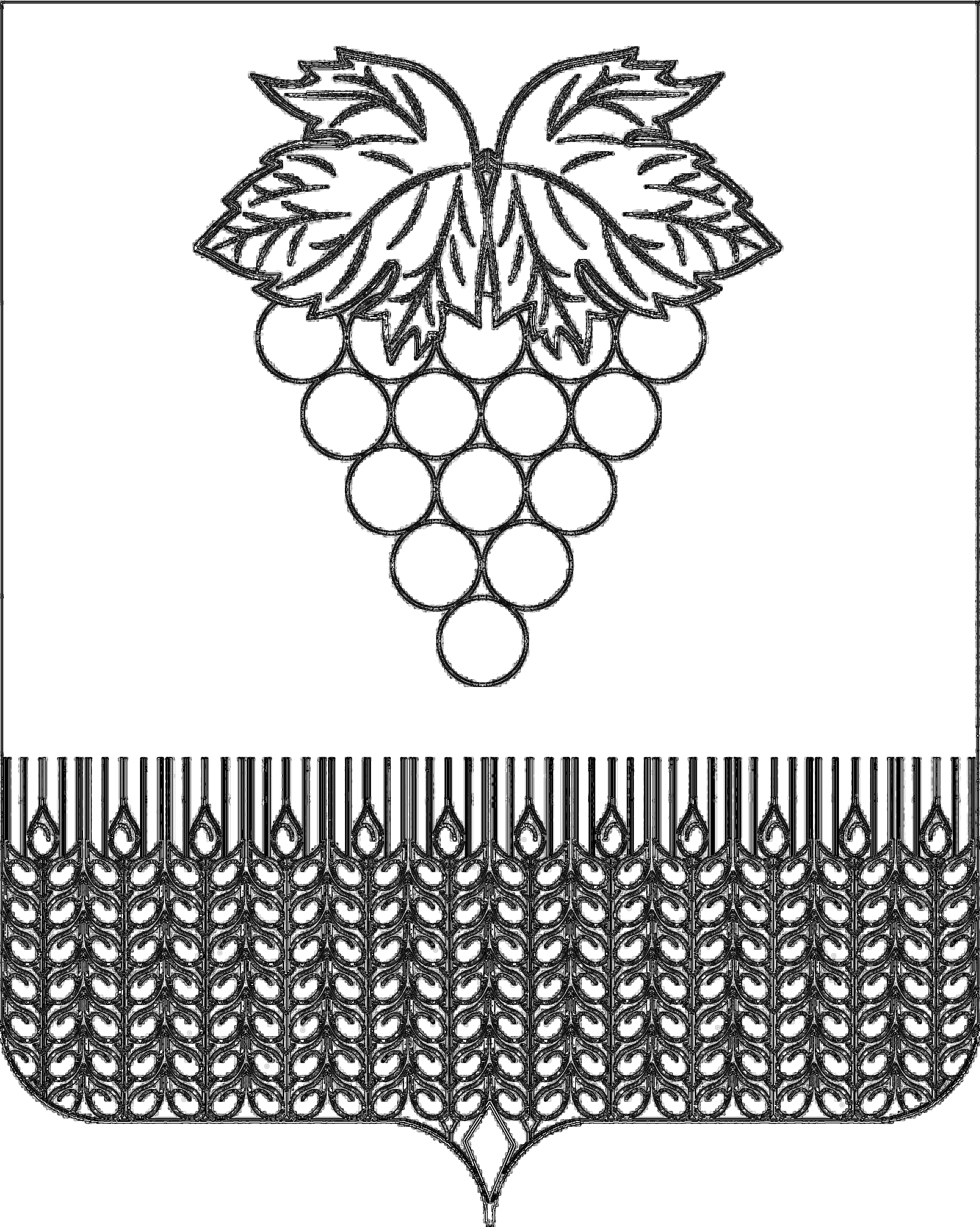 СОВЕТВЕРХНЕКУБАНСКОГО СЕЛЬСКОГО ПОСЕЛЕНИЯ НОВОКУБАНСКОГО РАЙОНАРЕШЕНИЕот 09.04.2020     г                                                                                      №   55х. КироваОб утверждении отчета  об исполнении  бюджета Верхнекубанского сельского поселения Новокубанского района за 2019 год 	             Рассмотрев и обсудив отчет об исполнении бюджета Верхнекубанского сельского поселения Новокубанского района за 2019 год, Совет Верхнекубанского сельского поселения Новокубанского района р е ш и л:         1.Утвердить отчет об исполнении бюджета Верхнекубанского сельского поселения Новокубанского района  за 2019 год: по доходам в сумме 54108,6 тысяч рублей, по расходам 56436,2  тыс. рублей, по источникам  внутреннего финансирования бюджета(дефицит) в сумме  2327,6 тыс.рублей. 2. Утвердить показатели доходов бюджета по кодам классификации доходов бюджета Верхнекубанского сельского поселения Новокубанского района за 2019 год (приложение № 1).3. Утвердить показатели расходов бюджета по ведомственной структуре расходов  Верхнекубанского сельского поселения Новокубанского района за   2019 год (приложение № 2).4. Утвердить показатели расходов бюджета по разделам и подразделам классификации расходов Верхнекубанского сельского поселения Новокубанского района за 2019 год (приложение № 3).5. Утвердить показатели расходов бюджета Верхнекубанского сельского поселения Новокубанского района по целевым статьям (муниципальных программ и непрограммным направлениям деятельности), группам видов расходов классификации расходов бюджета за 2019 год (приложение № 4).6. Утвердить показатели источников внутреннего финансирования дефицита бюджета Верхнекубанского сельского поселения Новокубанского район по кодам классификации источников финансирования дефицита бюджета за 2019 год (приложение № 5).7. Утвердить отчет об использовании средств резервного фонда Верхнекубанского сельского поселения Новокубанского района за 2019 год (приложение № 6).         8. Контроль за исполнением настоящего решения возложить на комиссию Совета Верхнекубанского сельского поселения Новокубанского района  по финансам, бюджету, налогам и контролю. (П.В. Дзюба). 9. Настоящее решение вступает в силу со дня со дня его официального опубликования в информационном бюллетене «Вестник Верхнекубанского сельского поселения Новокубанского района».ениПриложение № 6к решению Совета Верхнекубанского сельского поселения Новокубанского районаот 09.04.2020   года  № 55Отчет  об использовании средств резервного фонда Верхнекубанского сельского поселения Новокубанского района за 2019 год	В соответствии с решением Совета Верхнекубанского сельского поселения Новокубанского района от 03.12.2018 г № 181 «О бюджете Верхнекубанского сельского поселения Новокубанского района на 2019 год»  на расходы резервного фонда администрации Верхнекубанского сельского поселения Новокубанского района предусмотрено 100 000,00 (сто тысяч) рублей. В 2019 году расходы за счет средств резервного фонда не осуществлялись.Ведущий специалист  администрации Верхнекубанского сельского  поселения Новокубанского района                             Л.Н. ПеребейносПриложение № 5к решению Совета Верхнекубанского                                                    сельского поселения Новокубанского                                                от    09.04.2020   года  № 55Источники финансирования  дефицита местного бюджета, перечень статей и видов источников финансирования дефицитов бюджетов    за 2019 год                                                                                                              (тыс.рублей)                                                                                                 Ведущий специалист  администрации Верхнекубанского сельского  поселения Новокубанского района                                                                                                 Л.Н. Перебейносх. КироваОтчет о выполнении индикативного плана социально-экономического развития Верхнекубанского сельского поселения Новокубанского района за 2019 год             В соответствии со статьей 16 Закона Краснодарского края от 6 ноября  2015 года № 3267-КЗ «О стратегическом планировании и индикативных планах социально-экономического развития  Краснодарского края», Совет Верхнекубанского сельского поселения Новокубанского района, р е ш и л :      1. Утвердить отчет о выполнении индикативного плана социально-экономического развития Верхнекубанского сельского поселения Новокубанского района за 2019 год, разработанный администрацией Верхнекубанского сельского поселения Новокубанского согласно приложению.2.  Контроль за исполнением настоящего решения возложить на комитет Совета Верхнекубанского сельского поселения Новокубанского района  по финансам, бюджету, налогам и контролю (Джлавян Г.В.).      3.  Настоящее решение вступает в силу со дня  его официального опубликования.Информационный бюллетень «Вестник Верхнекубанского сельского поселения Новокубанского района»№ 5 от  10.04.2020 годаУчредитель: Совет Верхнекубанского сельского поселения Новокубанского районаОб утверждении отчета об исполнении бюджета Верхнекубанского сельского поселения Новокубанского района за 1квартал 2020 годаРассмотрев и обсудив отчет об исполнении бюджета Верхнекубанского сельского   поселения   Новокубанского  района  за 1 квартал 2020 года, п о с т а н о в л я ю:1.  Утвердить  отчет об исполнении бюджета Верхнекубанского сельского поселения Новокубанского района 1 квартал 2020 года, по доходам  6015,0 тыс. рублей, по расходам 7130,4 тыс. рублей,  по источникам внутреннего   финансирования -1115,4 тыс. рублей (приложение № 1).2. Утвердить отчет об использовании средств  резервного фонда Верхнекубанского сельского поселения Новокубанского района 1квартал 2020 года (приложение № 2).3. Утвердить отчет о численности муниципальных служащих органов местного самоуправления и работников муниципальных учреждений Верхнекубанского сельского поселения Новокубанского района и фактические затраты на их денежное содержание за 1квартал 2020 года (приложение № 3).4.  Контроль за выполнением настоящего постановления возложить на  главного бухгалтера администрации   Верхнекубанского сельского поселения Новокубанского района (М.Ю. Попова).5. Настоящее постановление вступает в силу со дня его официального опубликования в Информационном бюллетени «Вестник Верхнекубанского сельского поселения Новокубанского района»Глава  Верхнекубанского сельского поселения Новокубанского района                                                       А.В. Брежнев№ п/пНаименование учрежденияЧисленность работниковФактические затраты на их денежное содержание (рублей)1Администрация Верхнекубанского сельского поселения Новокубанского района11805666,0Муниципальные служащие11805666,02МКУК «Верхнекубанский культурно-досуговый центр»231954220,03МКУ "УОД ОМСУ и МУ Верхнекубанского сельского поселения Новокубанского района"22642536,0Глава Верхнекубанского сельского поселения Новокубанского района                                  А.В. БрежневПредседатель Совета Верхнекубанского сельского поселения Новокубанского района                                           С.В. ЛаптиеваПриложение № 1Приложение № 1Приложение № 1Приложение № 1Приложение № 1Приложение № 1Приложение № 1Приложение № 1Приложение № 1Приложение № 1Приложение № 1Приложение № 1к решению Совета Верхнекубанского сельскогок решению Совета Верхнекубанского сельскогок решению Совета Верхнекубанского сельскогок решению Совета Верхнекубанского сельскогок решению Совета Верхнекубанского сельскогок решению Совета Верхнекубанского сельскогок решению Совета Верхнекубанского сельскогок решению Совета Верхнекубанского сельскогок решению Совета Верхнекубанского сельскогок решению Совета Верхнекубанского сельскогок решению Совета Верхнекубанского сельскогок решению Совета Верхнекубанского сельскогопоселения Новокубанского района поселения Новокубанского района поселения Новокубанского района поселения Новокубанского района поселения Новокубанского района поселения Новокубанского района поселения Новокубанского района поселения Новокубанского района поселения Новокубанского района поселения Новокубанского района поселения Новокубанского района поселения Новокубанского района                                                                                                                                  от  09.04.2020   г     №   55                                                                                                                                  от  09.04.2020   г     №   55                                                                                                                                  от  09.04.2020   г     №   55                                                                                                                                  от  09.04.2020   г     №   55                                                                                                                                  от  09.04.2020   г     №   55                                                                                                                                  от  09.04.2020   г     №   55                                                                                                                                  от  09.04.2020   г     №   55                                                                                                                                  от  09.04.2020   г     №   55                                                                                                                                  от  09.04.2020   г     №   55                                                                                                                                  от  09.04.2020   г     №   55                                                                                                                                  от  09.04.2020   г     №   55                                                                                                                                  от  09.04.2020   г     №   55 Показатели доходов бюджета по кодам классификации доходов бюджета Верхнекубанскогосельского поселения Новокубанского района за 2019 годПоказатели доходов бюджета по кодам классификации доходов бюджета Верхнекубанскогосельского поселения Новокубанского района за 2019 годПоказатели доходов бюджета по кодам классификации доходов бюджета Верхнекубанскогосельского поселения Новокубанского района за 2019 годПоказатели доходов бюджета по кодам классификации доходов бюджета Верхнекубанскогосельского поселения Новокубанского района за 2019 годПоказатели доходов бюджета по кодам классификации доходов бюджета Верхнекубанскогосельского поселения Новокубанского района за 2019 годПоказатели доходов бюджета по кодам классификации доходов бюджета Верхнекубанскогосельского поселения Новокубанского района за 2019 годПоказатели доходов бюджета по кодам классификации доходов бюджета Верхнекубанскогосельского поселения Новокубанского района за 2019 годПоказатели доходов бюджета по кодам классификации доходов бюджета Верхнекубанскогосельского поселения Новокубанского района за 2019 годПоказатели доходов бюджета по кодам классификации доходов бюджета Верхнекубанскогосельского поселения Новокубанского района за 2019 годПоказатели доходов бюджета по кодам классификации доходов бюджета Верхнекубанскогосельского поселения Новокубанского района за 2019 годПоказатели доходов бюджета по кодам классификации доходов бюджета Верхнекубанскогосельского поселения Новокубанского района за 2019 годПоказатели доходов бюджета по кодам классификации доходов бюджета Верхнекубанскогосельского поселения Новокубанского района за 2019 год Наименование показателяУтвержденные бюджетные назначенияИсполненоИсполненоПроцент исполнения бюджетного назначенияПроцент исполнения бюджетного назначенияПроцент исполнения бюджетного назначения Наименование показателяКод дохода Код дохода Код дохода Код дохода Код дохода Утвержденные бюджетные назначенияИсполненоИсполненоПроцент исполнения бюджетного назначенияПроцент исполнения бюджетного назначенияПроцент исполнения бюджетного назначения Наименование показателяпо бюджетной по бюджетной по бюджетной по бюджетной по бюджетной Утвержденные бюджетные назначенияИсполненоИсполненоПроцент исполнения бюджетного назначенияПроцент исполнения бюджетного назначенияПроцент исполнения бюджетного назначения Наименование показателяклассификацииклассификацииклассификацииклассификацииклассификацииУтвержденные бюджетные назначенияИсполненоИсполненоПроцент исполнения бюджетного назначенияПроцент исполнения бюджетного назначенияПроцент исполнения бюджетного назначения133333455666Доходы бюджета - ИТОГОxxxxx54 036,154 108,654 108,6100,1100,1100,1 НАЛОГОВЫЕ И НЕНАЛОГОВЫЕ ДОХОДЫ000 1 00 00000 00 0000 000000 1 00 00000 00 0000 000000 1 00 00000 00 0000 000000 1 00 00000 00 0000 000000 1 00 00000 00 0000 00030 447,430 876,230 876,2101,4101,4101,4НАЛОГИ НА ПРИБЫЛЬ, ДОХОДЫ000 1 01 00000 00 0000 000000 1 01 00000 00 0000 000000 1 01 00000 00 0000 000000 1 01 00000 00 0000 000000 1 01 00000 00 0000 0009 289,79 685,99 685,9104,3104,3104,3Налог на доходы физических лиц000 1 01 02000 01 0000 110000 1 01 02000 01 0000 110000 1 01 02000 01 0000 110000 1 01 02000 01 0000 110000 1 01 02000 01 0000 1109 289,79 685,99 685,9104,3104,3104,3Налог на доходы физических лиц с доходов, источником которых является налоговый агент, за исключением доходов , в отношении которых начисление и уплата налога осуществляется в соответствии со статьями 227,227.1 и 228 Налогового кодекса РФ.000 101 02010 01 0000 110000 101 02010 01 0000 110000 101 02010 01 0000 110000 101 02010 01 0000 110000 101 02010 01 0000 1109 189,79 585,89 585,8104,3104,3104,3Налог на доходы физических лиц с доходов,  полученных от осуществления деятельности физическими лицами, зарегистрированными в качестве индивидуальных предпринимателей, нотариусов, занимающихся частной практикой, адвокатов, учредивших адвокатские кабинеты и других лиц, занимающихся частной практикой в соответствии со статьей 227  Налогового кодекса РФ.000 101 02020 01 0000 110000 101 02020 01 0000 110000 101 02020 01 0000 110000 101 02020 01 0000 110000 101 02020 01 0000 1100,70,70,7100,0100,0100,0налог на доходы физических лиц с доходов,  полученных физическими лицами,  в соответствии  со статьей 228 Налогового кодекса РФ.000 101 02030 01 0000 110000 101 02030 01 0000 110000 101 02030 01 0000 110000 101 02030 01 0000 110000 101 02030 01 0000 11099,299,399,3100,1100,1100,1Налог на доходы физических лиц  в виде фиксированных авансовых платежей с доходов, полученных физическими лицами, являющимися иностранными гражданами, осуществляющими трудовую деятельность по найму у физических лиц на основании патента в соответствии со статьей 227/1  Налогового кодекса Российской Федерации000 101 02040 01 0000 110000 101 02040 01 0000 110000 101 02040 01 0000 110000 101 02040 01 0000 110000 101 02040 01 0000 1100,10,10,1100,0100,0100,0Доходы от уплаты акцизов на дизельное топливо, подлежащие распределению между бюджетами субъектов Российской Федерации и местными бюджетами с учетом установленных дифференцированных нормативов отчислений в местные бюджеты000 103 02230 01 0000 110000 103 02230 01 0000 110000 103 02230 01 0000 110000 103 02230 01 0000 110000 103 02230 01 0000 1101 381,01 497,21 497,2108,4108,4108,4Доходы от уплаты акцизов на моторные масладля дизельных или карбюраторных(инжекторных) двигателей, подлежащие распределению между бюджетами субъектов Российской Федерации и местными бюджетами с учетом установленных дифференцированных нормативов отчислений в местные бюджеты000 103 02240 01 0000 110000 103 02240 01 0000 110000 103 02240 01 0000 110000 103 02240 01 0000 110000 103 02240 01 0000 11010,011,011,0110,0110,0110,0Доходы от уплаты акцизов на автомобильный бензин, подлежащие распределению между бюджетами субъектов Российской Федерации и местными бюджетами с учетом установленных дифференцированных нормативов отчислений в местные бюджеты000 103 02250 01 0000 110000 103 02250 01 0000 110000 103 02250 01 0000 110000 103 02250 01 0000 110000 103 02250 01 0000 1101 910,02 000,32 000,3104,9104,9104,9Доходы от уплаты акцизов на прямогонный  бензин, подлежащие распределению между бюджетами субъектов Российской Федерации и местными бюджетами с учетом установленных дифференцированных нормативов отчислений в местные бюджеты000 103 02260 01 0000 110000 103 02260 01 0000 110000 103 02260 01 0000 110000 103 02260 01 0000 110000 103 02260 01 0000 110-219,3-219,3НАЛОГИ НА СОВОКУПНЫЙ ДОХОД000 1 05 00000 00 0000 000000 1 05 00000 00 0000 000000 1 05 00000 00 0000 000000 1 05 00000 00 0000 000000 1 05 00000 00 0000 000204,3204,3204,3100,0100,0100,0Единый сельскохозяйственный налог000 1 05 03000 01 0000 110000 1 05 03000 01 0000 110000 1 05 03000 01 0000 110000 1 05 03000 01 0000 110000 1 05 03000 01 0000 110204,3204,3204,3100,0100,0100,0НАЛОГИ НА ИМУЩЕСТВО000 1 06 00000 00 0000 000000 1 06 00000 00 0000 000000 1 06 00000 00 0000 000000 1 06 00000 00 0000 000000 1 06 00000 00 0000 00015 929,715 974,115 974,1100,3100,3100,3Налог на имущество физических лиц000 1 06 01000 00 0000 110000 1 06 01000 00 0000 110000 1 06 01000 00 0000 110000 1 06 01000 00 0000 110000 1 06 01000 00 0000 110928,8951,0951,0102,4102,4102,4Налог на имущество физических лиц, взимаемый по ставкам, применяемым к объектам налогообложения, расположенным в границах поселений000 1 06 01030 10 0000 110000 1 06 01030 10 0000 110000 1 06 01030 10 0000 110000 1 06 01030 10 0000 110000 1 06 01030 10 0000 110928,8951,0951,0102,4102,4102,4Земельный налог000 1 06 06000 00 0000 110000 1 06 06000 00 0000 110000 1 06 06000 00 0000 110000 1 06 06000 00 0000 110000 1 06 06000 00 0000 11015 000,915 023,115 023,1100,1100,1100,1Земельный налог с организаций, обладающих земельным участком, расположенным в границах поселений000 1 06 06033 10 0000 110000 1 06 06033 10 0000 110000 1 06 06033 10 0000 110000 1 06 06033 10 0000 110000 1 06 06033 10 0000 11012 041,512 044,312 044,3100,0100,0100,0Земельный налог, с физических лиц обладающих земельным участком, расположенным в границах поселений000 1 06 06043 10 0000 110000 1 06 06043 10 0000 110000 1 06 06043 10 0000 110000 1 06 06043 10 0000 110000 1 06 06043 10 0000 1102 959,42 978,82 978,8100,7100,7100,7Доходы от использования имущества, находящегося в государственной и муниципальной собственности000 111 00000 00 0000 000000 111 00000 00 0000 000000 111 00000 00 0000 000000 111 00000 00 0000 000000 111 00000 00 0000 000413,4413,4413,4100,0100,0100,0Доходы, получаемые в виде арендной платы, а также средства от продажи права на заключение договоров аренды за земли, находящиеся в собственности сельских поселений (за исключением земельных участков муниципальных бюджетных и автономных учреждений)000 1110502510 0000 120000 1110502510 0000 120000 1110502510 0000 120000 1110502510 0000 120000 1110502510 0000 120408,5408,5408,5100,0100,0100,0Доходы от сдачи в аренду имущества, находящегося в оперативном управлении органов управления сельских поселений и созданных ими учреждений (за исключением имущества муниципальных бюджетных и автономных учреждений)000 11105035 100000 120000 11105035 100000 120000 11105035 100000 120000 11105035 100000 120000 11105035 100000 1204,94,94,9100,0100,0100,0Доходы от оказания платных услуг (работ ) и компенсации затрат государства000 113 00000 00 0000 000000 113 00000 00 0000 000000 113 00000 00 0000 000000 113 00000 00 0000 000000 113 00000 00 0000 00015,915,915,9100,0100,0100,0Доходы от оказания платных услуг(работ) получателями средств бюджетов поселения000 113 01995 10 0000 130.000 113 01995 10 0000 130.000 113 01995 10 0000 130.000 113 01995 10 0000 130.000 113 01995 10 0000 130.15,915,915,9100,0100,0100,0Доходы от продажи материальных и нематериальных активов000 114 00000 00 0000 000000 114 00000 00 0000 000000 114 00000 00 0000 000000 114 00000 00 0000 000000 114 00000 00 0000 0001 268,01 268,01 268,0100,0100,0100,0Доходы от продажи земельных участков,находящихся в государственной и муниципальной собственности000 114 00000 00 0000 430000 114 00000 00 0000 430000 114 00000 00 0000 430000 114 00000 00 0000 430000 114 00000 00 0000 4301 268,01 268,01 268,0100,0100,0100,0Доходы от продажи земельных участков,находящихся в собсвенности сельских поселений(за  исключением земельных участковмуниципальных бюджетных и автономных учреждений)000 114 06025 10 0000 430000 114 06025 10 0000 430000 114 06025 10 0000 430000 114 06025 10 0000 430000 114 06025 10 0000 4301 268,01 268,01 268,0100,0100,0100,0Штрафы, санкции, возмещение ущерба000 116 00000000000 000000 116 00000000000 000000 116 00000000000 000000 116 00000000000 000000 116 00000000000 00025,425,425,4100,0100,0100,0Денежные взыскания (штрафы) за нарушение бюджетного законодательства000 11618000000000140000 11618000000000140000 11618000000000140000 11618000000000140000 1161800000000014010,010,010,0100,0100,0100,0Денежные взыскания (штрафы) за нарушение бюджетного законодательства(в части бюджетов сельских поселений)000 116 18050 10 0000 140000 116 18050 10 0000 140000 116 18050 10 0000 140000 116 18050 10 0000 140000 116 18050 10 0000 14010,010,010,0100,0100,0100,0 Прочие поступления от денежных взысканий(штрафов)  и иных сумм возмещения ущерба зачисляемые в бюджеты поселений000 116 90050 10 0000140000 116 90050 10 0000140000 116 90050 10 0000140000 116 90050 10 0000140000 116 90050 10 000014015,415,415,4100,0100,0100,0Безвозмездные поступления000 2 00 00000 00 0000 000000 2 00 00000 00 0000 000000 2 00 00000 00 0000 000000 2 00 00000 00 0000 000000 2 00 00000 00 0000 00023 588,723 232,423 232,498,598,598,5Дотации бюджетам сельских поселений на выравнивание бюджетной обеспеченности000 2 02 15001 10 0000150000 2 02 15001 10 0000150000 2 02 15001 10 0000150000 2 02 15001 10 0000150000 2 02 15001 10 00001502 134,72 134,72 134,7100,0100,0100,0Дотации бюджетам сельских поселений на поддержку мер по обеспечению сбалансированности бюджетов000 2 02 15002 10 0000150000 2 02 15002 10 0000150000 2 02 15002 10 0000150000 2 02 15002 10 0000150000 2 02 15002 10 000015093,993,993,9100,0100,0100,0Субсидии бюджетам сельских поселений на обеспечение развития и укрепления материально-технической базы домов культуры в населенных пунктах с числом жителей до 50 тысяч человек000 2 02 25467 10 000150000 2 02 25467 10 000150000 2 02 25467 10 000150000 2 02 25467 10 000150000 2 02 25467 10 000150540,0540,0540,0100,0100,0100,0Субсидии бюджетам сельских поселений на реализацию программ формирования современной городской среды000 2 02 25555 10 0000 150000 2 02 25555 10 0000 150000 2 02 25555 10 0000 150000 2 02 25555 10 0000 150000 2 02 25555 10 0000 15014 294,514 294,414 294,4100,0100,0100,0Прочие субсидии бюджетам сельских  поселений000 2 0229999 10 0000 150000 2 0229999 10 0000 150000 2 0229999 10 0000 150000 2 0229999 10 0000 150000 2 0229999 10 0000 1505 943,95 943,95 943,9100,0100,0100,0Субвенции бюджетамбюджетной системы Российской Федерации000 20230000 00 0000 150000 20230000 00 0000 150000 20230000 00 0000 150000 20230000 00 0000 150000 20230000 00 0000 150225,5225,5225,5100,0100,0100,0Субвенции бюджетам сельских поселений на выполнение передаваемых полномочий субъектам РФ000 2 02 30024 10 0000 150000 2 02 30024 10 0000 150000 2 02 30024 10 0000 150000 2 02 30024 10 0000 150000 2 02 30024 10 0000 1503,83,83,8100,0100,0100,0Субвенции бюджетам поселений на осуществление первичного воинского учета на территориях, где отсутствуют военные комиссариаты000 20235118 10 0000 150.000 20235118 10 0000 150.000 20235118 10 0000 150.000 20235118 10 0000 150.000 20235118 10 0000 150.221,7221,7221,7100,0100,0100,0Прочие безвозмездные поступления в бюджеты сельских поселений000 2 07 05030 10 0000 150000 2 07 05030 10 0000 150000 2 07 05030 10 0000 150000 2 07 05030 10 0000 150000 2 07 05030 10 0000 150356,20,00,00,00,00,0Прочие безвозмездные поступления в бюджеты сельских поселений000 2 07 05030 10 0000 150000 2 07 05030 10 0000 150000 2 07 05030 10 0000 150000 2 07 05030 10 0000 150000 2 07 05030 10 0000 150356,20,00,00,00,00,0Ведущий специалист  администрации Верхнекубанского сельского поселения Новокубанского района Л.Н. Перебейнос         Л.Н. Перебейнос         Л.Н. Перебейнос         Л.Н. Перебейнос         Л.Н. Перебейнос        Приложение № 2
 к  решению Совета Верхнекубанского  сельского 
поселения Новокубанского  района                                                                                                                                      от      09.04.2020    года    №55 Приложение № 2
 к  решению Совета Верхнекубанского  сельского 
поселения Новокубанского  района                                                                                                                                      от      09.04.2020    года    №55 Приложение № 2
 к  решению Совета Верхнекубанского  сельского 
поселения Новокубанского  района                                                                                                                                      от      09.04.2020    года    №55 Приложение № 2
 к  решению Совета Верхнекубанского  сельского 
поселения Новокубанского  района                                                                                                                                      от      09.04.2020    года    №55 Приложение № 2
 к  решению Совета Верхнекубанского  сельского 
поселения Новокубанского  района                                                                                                                                      от      09.04.2020    года    №55 Приложение № 2
 к  решению Совета Верхнекубанского  сельского 
поселения Новокубанского  района                                                                                                                                      от      09.04.2020    года    №55 Приложение № 2
 к  решению Совета Верхнекубанского  сельского 
поселения Новокубанского  района                                                                                                                                      от      09.04.2020    года    №55 Приложение № 2
 к  решению Совета Верхнекубанского  сельского 
поселения Новокубанского  района                                                                                                                                      от      09.04.2020    года    №55 Приложение № 2
 к  решению Совета Верхнекубанского  сельского 
поселения Новокубанского  района                                                                                                                                      от      09.04.2020    года    №55 Приложение № 2
 к  решению Совета Верхнекубанского  сельского 
поселения Новокубанского  района                                                                                                                                      от      09.04.2020    года    №55 Приложение № 2
 к  решению Совета Верхнекубанского  сельского 
поселения Новокубанского  района                                                                                                                                      от      09.04.2020    года    №55 Приложение № 2
 к  решению Совета Верхнекубанского  сельского 
поселения Новокубанского  района                                                                                                                                      от      09.04.2020    года    №55 Приложение № 2
 к  решению Совета Верхнекубанского  сельского 
поселения Новокубанского  района                                                                                                                                      от      09.04.2020    года    №55 Приложение № 2
 к  решению Совета Верхнекубанского  сельского 
поселения Новокубанского  района                                                                                                                                      от      09.04.2020    года    №55 Приложение № 2
 к  решению Совета Верхнекубанского  сельского 
поселения Новокубанского  района                                                                                                                                      от      09.04.2020    года    №55 Приложение № 2
 к  решению Совета Верхнекубанского  сельского 
поселения Новокубанского  района                                                                                                                                      от      09.04.2020    года    №55 Приложение № 2
 к  решению Совета Верхнекубанского  сельского 
поселения Новокубанского  района                                                                                                                                      от      09.04.2020    года    №55 Показатели расходов бюджета по ведомственной структуре расходов администрации Верхнекубанского сельского поселения Новокубанского района за 2019 годПоказатели расходов бюджета по ведомственной структуре расходов администрации Верхнекубанского сельского поселения Новокубанского района за 2019 годПоказатели расходов бюджета по ведомственной структуре расходов администрации Верхнекубанского сельского поселения Новокубанского района за 2019 годПоказатели расходов бюджета по ведомственной структуре расходов администрации Верхнекубанского сельского поселения Новокубанского района за 2019 годПоказатели расходов бюджета по ведомственной структуре расходов администрации Верхнекубанского сельского поселения Новокубанского района за 2019 годПоказатели расходов бюджета по ведомственной структуре расходов администрации Верхнекубанского сельского поселения Новокубанского района за 2019 годПоказатели расходов бюджета по ведомственной структуре расходов администрации Верхнекубанского сельского поселения Новокубанского района за 2019 годПоказатели расходов бюджета по ведомственной структуре расходов администрации Верхнекубанского сельского поселения Новокубанского района за 2019 годПоказатели расходов бюджета по ведомственной структуре расходов администрации Верхнекубанского сельского поселения Новокубанского района за 2019 годПоказатели расходов бюджета по ведомственной структуре расходов администрации Верхнекубанского сельского поселения Новокубанского района за 2019 годПоказатели расходов бюджета по ведомственной структуре расходов администрации Верхнекубанского сельского поселения Новокубанского района за 2019 годПоказатели расходов бюджета по ведомственной структуре расходов администрации Верхнекубанского сельского поселения Новокубанского района за 2019 годПоказатели расходов бюджета по ведомственной структуре расходов администрации Верхнекубанского сельского поселения Новокубанского района за 2019 годПоказатели расходов бюджета по ведомственной структуре расходов администрации Верхнекубанского сельского поселения Новокубанского района за 2019 годтыс.рублейтыс.рублейтыс.рублейНаименованиеНаименованиеНаименованиеВедРзПРЦСРЦСРВРСумма на год Сумма на год Сумма на год % исполнения% исполненияНаименованиеНаименованиеНаименованиеВедРзПРЦСРЦСРВРпланпланфакт% исполнения% исполнения12223456678891010ВсегоВсегоВсего56797,5056797,5056436,2099,499,4Совет Верхнекубанского сельского поселения Совет Верхнекубанского сельского поселения Совет Верхнекубанского сельского поселения 99145,045,045,0100,0100,0Обеспечение деятельности финансовых, налоговых и таможенных органов и органов финансового (финансово-бюджетного) надзораОбеспечение деятельности финансовых, налоговых и таможенных органов и органов финансового (финансово-бюджетного) надзораОбеспечение деятельности финансовых, налоговых и таможенных органов и органов финансового (финансово-бюджетного) надзора991010645,045,045,0100,0100,0Осуществление контрольных функцийОсуществление контрольных функцийОсуществление контрольных функций99101065 0202000005 02020000045,045,045,0100,0100,0Обеспечение деятельности контрольно-счетной палаты Новокубанского районаОбеспечение деятельности контрольно-счетной палаты Новокубанского районаОбеспечение деятельности контрольно-счетной палаты Новокубанского района99101065 0202001905 02020019045,045,045,0100,0100,0Расходы на обеспечение функций органов местного самоуправленияРасходы на обеспечение функций органов местного самоуправленияРасходы на обеспечение функций органов местного самоуправления99101065 0202001905 02020019045,045,045,0100,0100,0Межбюджетные трансфертыМежбюджетные трансфертыМежбюджетные трансферты99101065 0202001905 02020019054045,045,045,0100100Администрация Верхнекубанского сельского поселения Администрация Верхнекубанского сельского поселения Администрация Верхнекубанского сельского поселения 56752,5056752,5056391,2099,499,41Общегосударственные вопросыОбщегосударственные вопросыОбщегосударственные вопросы01009703,309703,309663,5099,699,6Функционирование высшего должностного лица субьекта Российской Федерации и муниципального образованияФункционирование высшего должностного лица субьекта Российской Федерации и муниципального образованияФункционирование высшего должностного лица субьекта Российской Федерации и муниципального образования9920102853,20853,20853,00100,0100,0Обеспечение деятельности органов местного самоуправления муниципального образованияОбеспечение деятельности органов местного самоуправления муниципального образованияОбеспечение деятельности органов местного самоуправления муниципального образования992010250000000005000000000853,20853,20853,00100,0100,0Высшее должностное лицо субъекта Российской Федерации (глава муниципального образования)Высшее должностное лицо субъекта Российской Федерации (глава муниципального образования)Высшее должностное лицо субъекта Российской Федерации (глава муниципального образования)992010250100001905010000190853,20853,20853,00100,0100,0Расходы на выплаты персоналу государственных (муниципальных) органовРасходы на выплаты персоналу государственных (муниципальных) органовРасходы на выплаты персоналу государственных (муниципальных) органов992010250100001905010000190120853,20853,20853,00100,0100,0Функционирование Правительства РФ,высших исполнительных органовгосударственной  власти  субъектов Российской Федерации,  местных администрацийФункционирование Правительства РФ,высших исполнительных органовгосударственной  власти  субъектов Российской Федерации,  местных администрацийФункционирование Правительства РФ,высших исполнительных органовгосударственной  власти  субъектов Российской Федерации,  местных администраций99201044361,704361,704344,2099,699,6Обеспечение деятельности органов местного самоуправления муниципального образованияОбеспечение деятельности органов местного самоуправления муниципального образованияОбеспечение деятельности органов местного самоуправления муниципального образования9920104505000000050500000004361,704361,704344,2099,699,6Обеспечение деятельности администрации муниципального образованияОбеспечение деятельности администрации муниципального образованияОбеспечение деятельности администрации муниципального образования9920104505000019050500001904357,904357,904340,4099,699,6Расходы на выплаты персоналу государственных (муниципальных) органовРасходы на выплаты персоналу государственных (муниципальных) органовРасходы на выплаты персоналу государственных (муниципальных) органов9920104505000019050500001901204316,104316,104304,3099,799,7Закупки товаров , работ и услуг для обеспечения государственных (муниципальных) нуждЗакупки товаров , работ и услуг для обеспечения государственных (муниципальных) нуждЗакупки товаров , работ и услуг для обеспечения государственных (муниципальных) нужд99201045050000190505000019024030,3030,3024,6081,281,2Уплата налогов, сборов и иных платежейУплата налогов, сборов и иных платежейУплата налогов, сборов и иных платежей99201045050000190505000019085011,5011,5011,50100,0100,0Осуществление отдельных полномочий Краснодарского  края  по образованию и организации административных комиссийОсуществление отдельных полномочий Краснодарского  края  по образованию и организации административных комиссийОсуществление отдельных полномочий Краснодарского  края  по образованию и организации административных комиссий9920104505006019050500601903,803,803,80100,0100,0Иные закупки товаров , работ и услуг для обеспечения государственных (муниципальных) нуждИные закупки товаров , работ и услуг для обеспечения государственных (муниципальных) нуждИные закупки товаров , работ и услуг для обеспечения государственных (муниципальных) нужд9920104505006019050500601902403,803,803,80100,0100,0Обеспечение деятельности органов местного самоуправления муниципального образованияОбеспечение деятельности органов местного самоуправления муниципального образованияОбеспечение деятельности органов местного самоуправления муниципального образования99201.07.50000000005000000000553,90553,90553,90100,0100,0Проведение выборов в представительные органыПроведение выборов в представительные органыПроведение выборов в представительные органы99201.07.5060010190.5060010190.553,90553,90553,90100,0100,0Иные бюджетные ассигнованияИные бюджетные ассигнованияИные бюджетные ассигнования99201.07.5060010190.5060010190.800.553,90553,90553,90100,0100,0Другие общегосударственные вопросыДругие общегосударственные вопросыДругие общегосударственные вопросы99201133934,53934,53912,499,499,4МП "Развитие муниципальной службы в Верхнекубанском сельском сельском поселении на 2015-2021 годы"МП "Развитие муниципальной службы в Верхнекубанском сельском сельском поселении на 2015-2021 годы"МП "Развитие муниципальной службы в Верхнекубанском сельском сельском поселении на 2015-2021 годы"99201131010000000101000000023,023,023,0100,0100,0Иные закупки товаров , работ и услуг для обеспечения государственных (муниципальных) нуждИные закупки товаров , работ и услуг для обеспечения государственных (муниципальных) нуждИные закупки товаров , работ и услуг для обеспечения государственных (муниципальных) нужд99201131010010200101001020024023,023,023,0100,0100,0МЦП "Информатизация администрации Верхнекубанского сельского поселения Новокубанского района на 2015-2021 годы"МЦП "Информатизация администрации Верхнекубанского сельского поселения Новокубанского района на 2015-2021 годы"МЦП "Информатизация администрации Верхнекубанского сельского поселения Новокубанского района на 2015-2021 годы"992011313100000001310000000240405,50405,50390,8096,496,4Иные закупки товаров , работ и услуг для обеспечения государственных (муниципальных) нуждИные закупки товаров , работ и услуг для обеспечения государственных (муниципальных) нуждИные закупки товаров , работ и услуг для обеспечения государственных (муниципальных) нужд992011313100100801310010080240405,50405,50390,8096,496,4Обеспечение деятельности органов местного самоуправления муниципального образованияОбеспечение деятельности органов местного самоуправления муниципального образованияОбеспечение деятельности органов местного самоуправления муниципального образования992011350500000005050000000437,4437,4436,199,799,7Прочие обязательства администрации муниципального образованияПрочие обязательства администрации муниципального образованияПрочие обязательства администрации муниципального образования992011350500100505050010050180,0180,0178,799,399,3Иные закупки товаров , работ и услуг для обеспечения государственных (муниципальных) нуждИные закупки товаров , работ и услуг для обеспечения государственных (муниципальных) нуждИные закупки товаров , работ и услуг для обеспечения государственных (муниципальных) нужд992011350500100505050010050240180,0180,0178,799,399,3Иные выплаты населениюИные выплаты населениюИные выплаты населению992011350500100505050010050360257,4257,4257,4100,0100,0Обеспечение деятельности  учреждения хозяйственного обслуживанияОбеспечение деятельности  учреждения хозяйственного обслуживанияОбеспечение деятельности  учреждения хозяйственного обслуживания9920113508000000050800000003058,63058,63056,399,999,9Обеспечение деятельности  учреждения хозяйственного обслуживания органов управления администрации муниципального образованияОбеспечение деятельности  учреждения хозяйственного обслуживания органов управления администрации муниципального образованияОбеспечение деятельности  учреждения хозяйственного обслуживания органов управления администрации муниципального образования9920113508010000050801000003058,63058,63056,399,999,9Расходы на выплаты персоналу казенных учрежденийРасходы на выплаты персоналу казенных учрежденийРасходы на выплаты персоналу казенных учреждений9920113508010059050801005901102698,02698,02698,0100,0100,0Иные закупки товаров , работ и услуг для обеспечения государственных (муниципальных) нуждИные закупки товаров , работ и услуг для обеспечения государственных (муниципальных) нуждИные закупки товаров , работ и услуг для обеспечения государственных (муниципальных) нужд992011350801005905080100590240353,0353,0350,699,399,3Иные бюджетные ассигнованияИные бюджетные ассигнованияИные бюджетные ассигнования9920113508010059050801005908007,77,77,7100,0100,0Уплата налогов, сборов и иных платежейУплата налогов, сборов и иных платежейУплата налогов, сборов и иных платежей9920113508010059050801005908507,77,77,7100,0100,0Реализация муниципальных функций администрации муниципального образования Новокубанский районРеализация муниципальных функций администрации муниципального образования Новокубанский районРеализация муниципальных функций администрации муниципального образования Новокубанский район99201135090000000509000000010,010,06,262,062,0Реализация прочих обязательства администрации муниципального образованияРеализация прочих обязательства администрации муниципального образованияРеализация прочих обязательства администрации муниципального образования99201135090900000509090000010,010,06,262,062,0Прочие обязательства администрации муниципального образованияПрочие обязательства администрации муниципального образованияПрочие обязательства администрации муниципального образования99201135090910050509091005010,010,06,262,062,0Иные закупки товаров , работ и услуг для обеспечения государственных (муниципальных) нуждИные закупки товаров , работ и услуг для обеспечения государственных (муниципальных) нуждИные закупки товаров , работ и услуг для обеспечения государственных (муниципальных) нужд99201135090910050509091005024010,010,06,262,062,02Национальная оборонаНациональная оборонаНациональная оборона02221,70221,70221,70100,0100,0Мобилизационная и вневойсковая подготовкаМобилизационная и вневойсковая подготовкаМобилизационная и вневойсковая подготовка9920203221,70221,70221,70100,0100,0Обеспечение деятельности органов местного самоуправления муниципального образованияОбеспечение деятельности органов местного самоуправления муниципального образованияОбеспечение деятельности органов местного самоуправления муниципального образования992020350500000005050000000221,70221,70221,70100,0100,0Осуществление первичного воинского учета на территориях, где отсутствуют военные комиссариатыОсуществление первичного воинского учета на территориях, где отсутствуют военные комиссариатыОсуществление первичного воинского учета на территориях, где отсутствуют военные комиссариаты992020350500511805050051180221,70221,70221,70100,0100,0Расходы на выплаты персоналу государственных (муниципальных) органовРасходы на выплаты персоналу государственных (муниципальных) органовРасходы на выплаты персоналу государственных (муниципальных) органов992020350500511805050051180120221,70221,70221,70100,0100,03Национальная безопасность и правоохранительная деятельностьНациональная безопасность и правоохранительная деятельностьНациональная безопасность и правоохранительная деятельность0347,6047,6047,60100,0100,0Обеспечение пожарной безопасностиОбеспечение пожарной безопасностиОбеспечение пожарной безопасности99203100000000000.0000000000.47,6047,6047,60100,0100,0Муниципальная программа муниципального образования «Обеспечение безопасности населения»Муниципальная программа муниципального образования «Обеспечение безопасности населения»Муниципальная программа муниципального образования «Обеспечение безопасности населения»99203100600000000.0600000000.47,6047,6047,60100,0100,0Мероприятия по обеспечению пожарной безопасностиМероприятия по обеспечению пожарной безопасностиМероприятия по обеспечению пожарной безопасности99203100620010140.0620010140.47,6047,6047,60100,0100,0Иные закупки товаров , работ и услуг для обеспечения государственных (муниципальных) нуждИные закупки товаров , работ и услуг для обеспечения государственных (муниципальных) нуждИные закупки товаров , работ и услуг для обеспечения государственных (муниципальных) нужд99203100620010140.0620010140.24047,6047,6047,60100,0100,04Национальная экономикаНациональная экономикаНациональная экономика9920410571,6010571,6010461,2099,099,0Дорожное хозяйство (дорожные фонды)Дорожное хозяйство (дорожные фонды)Дорожное хозяйство (дорожные фонды)992040910537,610537,610427,299,099,0Дорожное хозяйствоДорожное хозяйствоДорожное хозяйство99204090000000000.0000000000.10537,610537,610427,299,099,0МП муниципального образования "Комплексное и устойчивое развитие в сфере строительства,архитектуры и дорожного хозяйства"МП муниципального образования "Комплексное и устойчивое развитие в сфере строительства,архитектуры и дорожного хозяйства"МП муниципального образования "Комплексное и устойчивое развитие в сфере строительства,архитектуры и дорожного хозяйства"99204090400000000.0400000000.2544,82544,82521,899,199,1Мероприятия по обеспечению безопасности дорожного движенияМероприятия по обеспечению безопасности дорожного движенияМероприятия по обеспечению безопасности дорожного движения99204090420010360.0420010360.2544,82544,82521,899,199,1Иные закупки товаров , работ и услуг для обеспечения государственных (муниципальных) нуждИные закупки товаров , работ и услуг для обеспечения государственных (муниципальных) нуждИные закупки товаров , работ и услуг для обеспечения государственных (муниципальных) нужд99204090420010360.0420010360.2402544,82544,82521,899,199,1Строительство, капитальный ремонт, ремонт автомобильных дорог местного значения Строительство, капитальный ремонт, ремонт автомобильных дорог местного значения Строительство, капитальный ремонт, ремонт автомобильных дорог местного значения 99204090440010360.0440010360.1801,31801,31713,995,195,1Иные закупки товаров , работ и услуг для обеспечения государственных (муниципальных) нуждИные закупки товаров , работ и услуг для обеспечения государственных (муниципальных) нуждИные закупки товаров , работ и услуг для обеспечения государственных (муниципальных) нужд99204090440010360.0440010360.2401801,31801,31713,995,195,1Капитальный ремонт и ремонт автомобильных дорог общего пользования местного значенияКапитальный ремонт и ремонт автомобильных дорог общего пользования местного значенияКапитальный ремонт и ремонт автомобильных дорог общего пользования местного значения992040904400S2440.04400S2440.6191,56191,56191,5100,0100,0Иные закупки товаров , работ и услуг для обеспечения государственных (муниципальных) нуждИные закупки товаров , работ и услуг для обеспечения государственных (муниципальных) нуждИные закупки товаров , работ и услуг для обеспечения государственных (муниципальных) нужд992040904400S2440.04400S2440.2406191,56191,56191,5100,0100,0Другие вопросы в области национальной экономикиДругие вопросы в области национальной экономикиДругие вопросы в области национальной экономики992041234,034,034,0100,0100,0Муниципальная программа муниципального образования «Экономическое развитие»Муниципальная программа муниципального образования «Экономическое развитие»Муниципальная программа муниципального образования «Экономическое развитие»99204120900000000.0900000000.34,034,034,0100,0100,0Поддержка малого и среднего предпринимательстваПоддержка малого и среднего предпринимательстваПоддержка малого и среднего предпринимательства99204120910000000.0910000000.34,034,034,0100,0100,0Иные закупки товаров , работ и услуг для обеспечения государственных (муниципальных) нуждИные закупки товаров , работ и услуг для обеспечения государственных (муниципальных) нуждИные закупки товаров , работ и услуг для обеспечения государственных (муниципальных) нужд99204120910010170.0910010170.24034,034,034,0100,0100,0Жилищно-коммунальное хозяйствоЖилищно-коммунальное хозяйствоЖилищно-коммунальное хозяйство992050020269,420269,420161,399,599,5Коммунальное хозяйствоКоммунальное хозяйствоКоммунальное хозяйство99205021094,51094,51073,398,198,1МП муниципального образования "Развитие жилищно-коммунального хозяйства"МП муниципального образования "Развитие жилищно-коммунального хозяйства"МП муниципального образования "Развитие жилищно-коммунального хозяйства"992050205 0000000005 00000000Мероприятия по водоснабжению и  водоотведениюМероприятия по водоснабжению и  водоотведениюМероприятия по водоснабжению и  водоотведению99205020510000000.0510000000.1094,51094,51073,398,198,1Иные закупки товаров , работ и услуг для обеспечения государственных (муниципальных) нуждИные закупки товаров , работ и услуг для обеспечения государственных (муниципальных) нуждИные закупки товаров , работ и услуг для обеспечения государственных (муниципальных) нужд99205020510010360.0510010360.2401094,51094,51073,398,198,1Газификация населенных пунктовГазификация населенных пунктовГазификация населенных пунктов99205020520000000.0520000000.455,5455,5443,997,597,5Мероприятия по газификации населенных пунктовМероприятия по газификации населенных пунктовМероприятия по газификации населенных пунктов992050205200104800520010480455,5455,5443,997,597,5Иные закупки товаров , работ и услуг для обеспечения государственных (муниципальных) нуждИные закупки товаров , работ и услуг для обеспечения государственных (муниципальных) нуждИные закупки товаров , работ и услуг для обеспечения государственных (муниципальных) нужд992050205200104800520010480240107,5107,596,089,389,3Капитальные вложения в объекты государственной (муниципальной) собственностиКапитальные вложения в объекты государственной (муниципальной) собственностиКапитальные вложения в объекты государственной (муниципальной) собственности992050205200104800520010480348,0348,0348,0100,0100,0Бюджетные инвестицииБюджетные инвестицииБюджетные инвестиции992050205200104800520010480410348,0348,0348,0100,0100,0БлагоустройствоБлагоустройствоБлагоустройство992050319174,9019174,9019088,0099,599,5Мероприятия по благоустройству городских округов и поселенийМероприятия по благоустройству городских округов и поселенийМероприятия по благоустройству городских округов и поселений99205030540100000.0540100000.1411,801411,801332,4094,494,4Иные закупки товаров , работ и услуг для обеспечения государственных (муниципальных) нуждИные закупки товаров , работ и услуг для обеспечения государственных (муниципальных) нуждИные закупки товаров , работ и услуг для обеспечения государственных (муниципальных) нужд99205030540110410.0540110410.2401411,801411,801332,4094,494,4Мероприятия по благоустройству городских округов и поселенийМероприятия по благоустройству городских округов и поселенийМероприятия по благоустройству городских округов и поселений99205030540400000.0540400000.2225,602225,602218,2099,799,7Иные закупки товаров , работ и услуг для обеспечения государственных (муниципальных) нуждИные закупки товаров , работ и услуг для обеспечения государственных (муниципальных) нуждИные закупки товаров , работ и услуг для обеспечения государственных (муниципальных) нужд99205030540410410.0540410410.2402225,602225,602218,2099,799,7Муниципальная программа муниципального образования "Формирование современной городской среды"Муниципальная программа муниципального образования "Формирование современной городской среды"Муниципальная программа муниципального образования "Формирование современной городской среды"99205032000000000.2000000000.15537,5015537,5015537,40100,0100,0Федеральный проект "Формирование комфортной городской среды"Федеральный проект "Формирование комфортной городской среды"Федеральный проект "Формирование комфортной городской среды"9920503201F200000.201F200000.15537,5015537,5015537,40100,0100,0Реализация программ формирования современной городской средыРеализация программ формирования современной городской средыРеализация программ формирования современной городской среды9920503201F255550.201F255550.15537,5015537,5015537,40100,0100,0Иные закупки товаров , работ и услуг для обеспечения государственных (муниципальных) нуждИные закупки товаров , работ и услуг для обеспечения государственных (муниципальных) нуждИные закупки товаров , работ и услуг для обеспечения государственных (муниципальных) нужд9920503201F255550.201F255550.24015537,5015537,5015537,40100,0100,0ОбразованиеОбразованиеОбразование99207.00.0000000000.0000000000.20,4020,4020,40100,0100,0Молодежная политикаМолодежная политикаМолодежная политика99207.07.0000000000.0000000000.20,4020,4020,40100,0100,0МП муниципального образования "Дети Кубани"МП муниципального образования "Дети Кубани"МП муниципального образования "Дети Кубани"99207.07.0310310250.0310310250.20,4020,4020,40100,0100,0Мероприятия по организации и оздоровлению детейМероприятия по организации и оздоровлению детейМероприятия по организации и оздоровлению детей99207.07.0310310250.0310310250.20,4020,4020,40100,0100,0Иные закупки товаров , работ и услуг для обеспечения государственных (муниципальных) нуждИные закупки товаров , работ и услуг для обеспечения государственных (муниципальных) нуждИные закупки товаров , работ и услуг для обеспечения государственных (муниципальных) нужд99207.07.0310310250.0310310250.24020,4020,4020,40100,0100,07Культура,кинемотография и средства массовой информацииКультура,кинемотография и средства массовой информацииКультура,кинемотография и средства массовой информации0815187,5015187,5015142,2099,799,7КультураКультураКультура992080115187,5015187,5015142,2099,799,7Дворцы и дома культуры, другие учреждения культуры и массовой информацииДворцы и дома культуры, другие учреждения культуры и массовой информацииДворцы и дома культуры, другие учреждения культуры и массовой информации99208010700000000.0700000000.15187,5015187,5015142,2099,799,7Обеспечение деятельности подведомственных учрежденийОбеспечение деятельности подведомственных учрежденийОбеспечение деятельности подведомственных учреждений99208010710000590.0710000590.14371,5014371,5014326,2099,799,7Расходы на выплаты персоналу в целях обеспечения выполнения функций государственными (муниципальными) органами, казенными учреждениями, органами управления государственными внебюджетными фондамиРасходы на выплаты персоналу в целях обеспечения выполнения функций государственными (муниципальными) органами, казенными учреждениями, органами управления государственными внебюджетными фондамиРасходы на выплаты персоналу в целях обеспечения выполнения функций государственными (муниципальными) органами, казенными учреждениями, органами управления государственными внебюджетными фондами99208010710000590.0710000590.10013263,1013263,1013253,1099,999,9Иные закупки товаров , работ и услуг для обеспечения государственных (муниципальных) нуждИные закупки товаров , работ и услуг для обеспечения государственных (муниципальных) нуждИные закупки товаров , работ и услуг для обеспечения государственных (муниципальных) нужд99208010710000590.0710000590.2401098,601098,601063,7096,896,8Уплата налогов, сборов и иных платежейУплата налогов, сборов и иных платежейУплата налогов, сборов и иных платежей99208010710000590.0710000590.8509,809,809,40100,0100,0Мероприятия в области культурыМероприятия в области культурыМероприятия в области культуры99208010710010230.0710010230.229,00229,00229,00100,0100,0Иные закупки товаров , работ и услуг для обеспечения государственных (муниципальных) нуждИные закупки товаров , работ и услуг для обеспечения государственных (муниципальных) нуждИные закупки товаров , работ и услуг для обеспечения государственных (муниципальных) нужд99208010710010230.0710010230.240229,00229,00229,00100,0100,0Субсидии на обеспечение развития и укрепления материально-технической базы муниципальных домов культуры в населенных пунктах числом жителей до 50 тыс.человекСубсидии на обеспечение развития и укрепления материально-технической базы муниципальных домов культуры в населенных пунктах числом жителей до 50 тыс.человекСубсидии на обеспечение развития и укрепления материально-технической базы муниципальных домов культуры в населенных пунктах числом жителей до 50 тыс.человек992080107.1.00.L467007.1.00.L4670587,00587,00587,00100,0100,0Иные закупки товаров , работ и услуг для обеспечения государственных (муниципальных) нуждИные закупки товаров , работ и услуг для обеспечения государственных (муниципальных) нуждИные закупки товаров , работ и услуг для обеспечения государственных (муниципальных) нужд992080107.1.00.L467007.1.00.L4670587,00587,00587,00100,0100,0Социальная политикаСоциальная политикаСоциальная политика9921000.200,60200,60200,60100,0100,0МП муниципального образования "Социальная поддержка граждан"МП муниципального образования "Социальная поддержка граждан"МП муниципального образования "Социальная поддержка граждан"9921001.0200000000.0200000000.163,10163,10163,10100,0100,0Иные пенсии, социальные доплаты к пенсиямИные пенсии, социальные доплаты к пенсиямИные пенсии, социальные доплаты к пенсиям9921001.0210040010.0210040010.310163,10163,10163,10100,0100,0Поддержка социально-ориентированных некомерческих организацийПоддержка социально-ориентированных некомерческих организацийПоддержка социально-ориентированных некомерческих организаций9921006.0220010160.0220010160.37,5037,5037,50100,0100,0Иные закупки товаров , работ и услуг для обеспечения государственных (муниципальных) нуждИные закупки товаров , работ и услуг для обеспечения государственных (муниципальных) нуждИные закупки товаров , работ и услуг для обеспечения государственных (муниципальных) нужд9921006.0220010160.0220010160.24037,5037,5037,50100,0100,0Физическая культураФизическая культураФизическая культура992110130,0030,0030,00100,0100,0Муниципальная программа муниципального образования «Развитие физической культуры и массового спорта»Муниципальная программа муниципального образования «Развитие физической культуры и массового спорта»Муниципальная программа муниципального образования «Развитие физической культуры и массового спорта»99211010810000000.0810000000.30,0030,0030,00100,0100,0Мероприятия в области физической культуры и спортаМероприятия в области физической культуры и спортаМероприятия в области физической культуры и спорта99211010810010120.0810010120.30,0030,0030,00100,0100,0Иные закупки товаров , работ и услуг для обеспечения государственных (муниципальных) нуждИные закупки товаров , работ и услуг для обеспечения государственных (муниципальных) нуждИные закупки товаров , работ и услуг для обеспечения государственных (муниципальных) нужд99211010810010120.0810010120.24030,0030,0030,00100,0100,0Средства массовой информацииСредства массовой информацииСредства массовой информации9921202.447,50447,50389,8087,187,1Муниципальная программа муниципального образования «Информационное обеспечение жителей»Муниципальная программа муниципального образования «Информационное обеспечение жителей»Муниципальная программа муниципального образования «Информационное обеспечение жителей»9921202.1210010270.1210010270.447,50447,50389,8087,187,1Иные закупки товаров , работ и услуг для обеспечения государственных (муниципальных) нуждИные закупки товаров , работ и услуг для обеспечения государственных (муниципальных) нуждИные закупки товаров , работ и услуг для обеспечения государственных (муниципальных) нужд9921202.1210010270.1210010270.240447,50447,50389,8087,187,1Обслуживание государственного внутреннего и муниципального долгаОбслуживание государственного внутреннего и муниципального долгаОбслуживание государственного внутреннего и муниципального долга9921301.6010010060.6010010060.52,9052,9052,90100,0100,0Обслуживание муниципального долгаОбслуживание муниципального долгаОбслуживание муниципального долга9921301.6010010060.6010010060.73052,9052,9052,90100,0100,0Ведущий специалист администрации Верхнекубанского сельского поселения Новокубанского районаВедущий специалист администрации Верхнекубанского сельского поселения Новокубанского районаВедущий специалист администрации Верхнекубанского сельского поселения Новокубанского районаВедущий специалист администрации Верхнекубанского сельского поселения Новокубанского районаВедущий специалист администрации Верхнекубанского сельского поселения Новокубанского районаЛ.Н. ПеребейносЛ.Н. ПеребейносЛ.Н. ПеребейносЛ.Н. ПеребейносЛ.Н. ПеребейносЛ.Н. ПеребейносЛ.Н. ПеребейносЛ.Н. ПеребейносЛ.Н. ПеребейносПриложение № 3                                                                  к решению Совета  Верхнекубанского                                                       сельского поселения Новокубанского района                                                                           от   09.04.2020   года  №55 Показатели  расходов бюджета  по разделам и подразделам классификации расходов Верхнекубанского сельского поселения Новокубанского района за 2019 год	                     (тыс. рублей)Ведущий специалист администрации Верхнекубанского сельского    поселенияНовокубанского района                                                           Л.Н. Перебейнос                     Приложение № 4                     Приложение № 4                     Приложение № 4                     Приложение № 4                     Приложение № 4                     УТВЕРЖДЕНО                     УТВЕРЖДЕНО                     УТВЕРЖДЕНО                     УТВЕРЖДЕНО                     УТВЕРЖДЕНО                     решением Совета Верхнекубанского сельского                      решением Совета Верхнекубанского сельского                      решением Совета Верхнекубанского сельского                      решением Совета Верхнекубанского сельского                      решением Совета Верхнекубанского сельского                      поселения Новокубанского района                     поселения Новокубанского района                     поселения Новокубанского района                     поселения Новокубанского района                     поселения Новокубанского района                     от 09.04.2020 г № 55                     от 09.04.2020 г № 55                     от 09.04.2020 г № 55                     от 09.04.2020 г № 55                     от 09.04.2020 г № 55ПОКАЗАТЕЛИ РАСХОДОВбюджета Верхнекубанского сельского поселения Новокубанского районапо целевым статьям (муниципальным программам и непрограммным  направлениям деятельности) группам видов расходов классификации расходов бюджета за 2019 годПОКАЗАТЕЛИ РАСХОДОВбюджета Верхнекубанского сельского поселения Новокубанского районапо целевым статьям (муниципальным программам и непрограммным  направлениям деятельности) группам видов расходов классификации расходов бюджета за 2019 годПОКАЗАТЕЛИ РАСХОДОВбюджета Верхнекубанского сельского поселения Новокубанского районапо целевым статьям (муниципальным программам и непрограммным  направлениям деятельности) группам видов расходов классификации расходов бюджета за 2019 годПОКАЗАТЕЛИ РАСХОДОВбюджета Верхнекубанского сельского поселения Новокубанского районапо целевым статьям (муниципальным программам и непрограммным  направлениям деятельности) группам видов расходов классификации расходов бюджета за 2019 годПОКАЗАТЕЛИ РАСХОДОВбюджета Верхнекубанского сельского поселения Новокубанского районапо целевым статьям (муниципальным программам и непрограммным  направлениям деятельности) группам видов расходов классификации расходов бюджета за 2019 годПОКАЗАТЕЛИ РАСХОДОВбюджета Верхнекубанского сельского поселения Новокубанского районапо целевым статьям (муниципальным программам и непрограммным  направлениям деятельности) группам видов расходов классификации расходов бюджета за 2019 годПОКАЗАТЕЛИ РАСХОДОВбюджета Верхнекубанского сельского поселения Новокубанского районапо целевым статьям (муниципальным программам и непрограммным  направлениям деятельности) группам видов расходов классификации расходов бюджета за 2019 годтыс.рублей№    п/пНаименованиеКод целевой статьиКод вида расходовБюджетные назначенияИсполненоПроцент исполнения12345Всего:56797,5056436,2099,361Муниципальная программа Верхнекубанского сельского поселения Новокубанского района «Социальная поддержка граждан»02 0 00 00000200,60200,60100,00Развитие мер социальной поддержки отдельных категорий граждан02 1 00 00000163,1163,10100,00Развитие мер социальной поддержки отдельных категорий граждан02 1 00 00000163,1163,10100,00Выплата дополнительного материального обеспечения, доплаты к пенсиям02 1 00 40010163,1163,10100,00Социальное обеспечение и иные выплаты населению02 1 00 40010300163,1163,10100,00Поддержка социально ориентированных некоммерческих организаций02 2 00 0000037,537,50100,00Мероприятия по поддержке социально ориентированных некоммерческих организаций02 2 00 1016037,537,50100,00Закупка товаров, работ и услуг для обеспечения государственных (муниципальных) нужд02 2 00 1016020037,537,50100,002Муниципальная программа Верхнекубанского сельского поселения Новокубанского района «Дети Кубани»03 0 00 0000020,420,40100,00Отдельные мероприятия муниципальной программы03 1 00 0000020,420,40100,00Организация отдыха, оздоровления и занятости детей и подростков03 1 03 0000020,420,40100,00Реализация мероприятий муниципальной программы муниципального образования «Дети Кубани»03 1 03 1025020,420,40100,00Закупка товаров, работ и услуг для обеспечения государственных (муниципальных) нужд03 1 03 1025020020,420,40100,00Муниципальная программа Верхнекубанского сельского поселения Новокубанского района «Комплексное и устойчивое развитие в сфере строительства, архитектуры и дорожного хозяйства»04 0 00 0000010537,610427,298,95Муниципальная программа Верхнекубанского сельского поселения Новокубанского района «Комплексное и устойчивое развитие в сфере строительства, архитектуры и дорожного хозяйства»04 0 00 0000010537,610427,298,95Обеспечение безопасности дорожного движения04 2 00 000002002544,82521,8099,10Обеспечение безопасности дорожного движения04 2 00 000002002544,82521,8099,10Мероприятия по обеспечению безопасности дорожного движения04 2 00 103602544,82521,8099,10Мероприятия по обеспечению безопасности дорожного движения04 2 00 103602544,82521,8099,10Закупка товаров, работ и услуг для обеспечения государственных (муниципальных) нужд04 2 00 103602002544,82521,8099,10Закупка товаров, работ и услуг для обеспечения государственных (муниципальных) нужд04 2 00 103602002544,82521,8099,10Строительство,реконструкция и капитальный ремонт автомобильных дорог местного значения04 4 00 000002007992,87905,4098,91Строительство, реконструкция, капитальный ремонт, ремонт автомобильных дорог месного значения04 4 00 103501801,31713,9095,153Закупка товаров, работ и услуг для обеспечения государственных (муниципальных) нужд04 4 00 103502001801,31713,9095,15Капитальный ремонт и ремонт автомобильных дорог общего пользования местного значения04 4 00 S24406191,56191,50100,00Закупка товаров, работ и услуг для государственных (муниципальных) нужд04 4 00 S24402006191,56191,50100,00Муниципальная программа Верхнекубанского сельского поселения Новокубанского района «Развитие жилищно-коммунального хозяйства»05 0 00 000004731,94623,997,72Развитие водоснабжения и водоотведения населенных пунктов05 1 00 00000639629,4098,50Мероприятия по водоснабжению и водоотведению населенных пунктов05 1 00 10390639629,40100,00Мероприятия по водоснабжению и водоотведению населенных пунктов05 1 00 10390639629,40100,00Закупка товаров, работ и услуг для государственных (муниципальных) нужд05 1 00 10390200639629,40100,00Газификация населенных пунктов05 2 00 00000455,5443,9097,50Мероприятия по газификации населенных пунктов05 2 00 10480455,5443,9097,50Закупки товаров, работ и услугдля обеспечения государственных(муниципальных) нужд05 2 00 10480200107,596,0089,30Капитальные вложения в объекты государственной (муниципальной) собственности05 2 00 10480400348348,00100,00Благоустройство территории поселения05 4 00 000003637,43550,697,61Уличное освещение05 4 01 000001411,81332,4094,40Мероприятия по благоустройству территории поселения05 4 01 104101411,81332,4094,38Закупки товаров, работ и услугдля обеспечения государственных(муниципальных) нужд05 4 01 104102001411,81332,4094,38Прочие мероприятия по благоустройству территории05 4 04 000002225,62218,2099,67Мероприятия по благоустройству территории поселения05 4 04 104102225,62218,2099,67Закупки товаров, работ и услугдля обеспечения государственных(муниципальных) нужд05 4 04 104102002225,62218,2099,67Муниципальная программа Верхнекубанского сельского поселения Новокубанского района «Обеспечение безопасности населения»06 0 00 0000047,647,60100,00Пожарная безопасность06 2 00 0000047,647,60100,00Мероприятия по обеспечению пожарной безопасности06 2 00 1014047,647,60100,00Закупки товаров, работ и услугдля обеспечения государственных(муниципальных) нужд06 2 00 1014020047,647,60100,00Муниципальная программа Верхнекубанского сельского поселения Новокубанского района «Развитие культуры»07 0 00 0000015187,515142,2099,70Отдельные мероприятия муниципальной программы07 1 00 0000015187,515142,2099,70Расходы на обеспечение деятельности (оказание услуг) подведомственных учреждений, в том числе на предоставление субсидий муниципальным бюджетным и автономным учреждениям субсидий07 1 00 0059014371,514326,2099,68Расходы на выплаты персоналу в целях обеспечения выполнения функций государственными (муниципальными) органами, казенными учреждениями, органами управления государственными внебюджетными фондами07 1 00 0059010013263,113253,1099,92Закупка товаров, работ и услуг для государственных (муниципальных) нужд07 1 00 005902001098,61063,7096,824Иные бюджетные ассигнования07 1 00 005908009,89,4095,92Мероприятия в области культуры07 1 00 10230229229,00100,00Закупка товаров, работ и услуг для государственных (муниципальных) нужд07 1 00 10230200229229,00100,00Субсидии на обеспечение развития и укрепления материально-технической базы муниципальных домов культуры в населенных пунктах числом жителей до 50 тыс.человек07 1 00 L4670587587,00100,00Закупка товаров, работ и услуг для государственных (муниципальных) нужд07 1 00 L4670200587587,00100,00Муниципальная программа Верхнекубанского сельского поселения Новокубанского района «Развитие физической культуры и массового спорта»08 0 00 000003030,00100,00Отдельные мероприятия муниципальной программы08 1 00 000003030,00100,00Мероприятия в области физической культуры и спорта08 1 00 101203030,00100,00Закупка товаров, работ и услуг для государственных (муниципальных) нужд08 1 00 101202003030,00100,00Муниципальная программа Верхнекубанского сельского поселения Новокубанского района «Развитие муниципальной службы»10 0 00 000002323,00100,005Отдельные мероприятия муниципальной программы10 1 00 000002323,00100,00Мероприятия по переподготовке и повышению квалификации кадров.10 1 00 102002323,00100,00Закупка товаров, работ и услуг для государственных (муниципальных) нужд10 1 00 102002002323,00100,00Муниципальная программа Верхнекубанского сельского поселения Новокубанского района «Экономическое развитие»09 0 00 000003434,00100,00Государственная поддержка малого и среднего предпринимательства09 1 00 000003434,00100,00Поддержка малого и среднего предпринимательства09 1 00 101703434,00100,00Закупка товаров, работ и услуг для государственных (муниципальных) нужд09 1 00 101702003434,00100,00Муниципальная программа Верхнекубанского сельского поселения Новокубанского района «Информационное обеспечение жителей»12 0 00 00000447,5389,8087,11Отдельные мероприятия муниципальной программы12 1 00 00000447,5389,8087,11Мероприятия по информационному обеспечению населения12 1 00 10270200447,5389,8087,11Закупка товаров, работ и услуг для государственных (муниципальных) нужд12 1 00 10270447,5389,8087,11Муниципальная программа Верхнекубанского сельского поселения Новокубанского района «Материально-техническое и программное обеспечение администрации Верхнекубанского сельского посмеления Новокубанского района и ее структурных подразделений»13 0 00 00000405,5390,8096,376Отдельные мероприятия муниципальной программы13 1 00 00000405,5390,8096,37Мероприятия по информатизации13 1 00 10080405,5390,8096,37Закупка товаров, работ и услуг для государственных (муниципальных) нужд13 1 00 10080200405,5390,8096,37Муниципальная программа Верхнекубанского сельского поселения Новокубанского района «Формирование современной городской среды»20 0 00 0000015537,515537,40100,007Федеральный проект "Формирование комфортной городской среды"20 1 F2 0000015537,515537,40100,00Реализация программ формирования современной городской среды20 1 F2 5555015537,515537,40100,00Закупка товаров, работ и услуг для государственных (муниципальных) нужд20 1 F2 5555020015537,515537,40100,00Обеспечение деятельности органов местного самоуправления муниципального образования 50 0 00 000009541,59516,499,748Высшее должностное лицо муниципального образования50 1 00 00000853,2853,0099,98Расходы на обеспечение функций органов местного самоуправления50 1 00 00190853,2853,0099,98Расходы на выплаты персоналу в целях обеспечения выполнения функций государственными (муниципальными) органами, казенными учреждениями, органами управления государственными внебюджетными фондами50 1 00 00190100853,2853,0099,98Контрольно-счетная палата администрации муниципального образования50 2 00 000004545,00100,00Обеспечение деятельности контрольно-счетной палаты50 2 02 000001004545,00100,00Расходы на обеспечение функций органов местного самоуправления50 2 02 001904545,00100,009Межбюджетные трансферты50 2 02 001905004545,00100,00Обеспечение деятельности администрации муниципального образования50 5 00 000005020,8500299,63Расходы на обеспечение функций органов местного самоуправления50 5 00 001904357,94340,499,60Расходы на выплаты персоналу в целях обеспечения выполнения функций государственными (муниципальными) органами, казенными учреждениями, органами управления государственными внебюджетными фондами50 5 00 001901004316,14304,3099,7310Закупка товаров, работ и услуг для государственных (муниципальных) нужд50 5 00 0019020030,324,6081,19Иные бюджетные ассигнования50 5 00 0019080011,511,50100,00Прочие обязательства администрации муниципального образования50 5 00 10050437,4436,199,70Закупка товаров, работ и услуг для государственных (муниципальных) нужд50 5 00 10050 200180178,7099,28Социальное обеспечение и иные выплаты населению50 5 00 10050257,4257,40100,00Осуществление первичного воинского учета на территориях, где отсутствуют военные комиссариаты50 5 00 51180221,7221,70100,00Расходы на выплаты персоналу в целях обеспечения выполнения функций государственными (муниципальными) органами, казенными учреждениями, органами управления государственными внебюджетными фондами50 5 00 51180100221,7221,70100,00Осуществление отдельных полномочий Краснодарского края по образованию и организации деятельности административных комиссий50 5 00 601903,83,80100,00Закупка товаров, работ и услуг для государственных (муниципальных) нужд50 5 00 601902003,83,80100,00Проведение выборов и референдумов50 6 00 00000553,9553,90100,00Проведение выборов в представительные органы50 6 00 10190553,9553,90100,00Иные бюджетные ассигнования50 6 00 10190800553,9553,90100,00Обеспечение деятельности учреждения хозяйственного обслуживания50 8 00 000003058,63056,3099,92Обеспечение деятельности учреждения хозяйственного обслуживания органов управления администрации муниципального образования50 8 01 000003058,63056,3099,92Расходы на обеспечение деятельности (оказание услуг) подведомственных учреждений, в том числе на предоставление муниципальным бюджетным и автономным учреждениям субсидий50 8 01 005903058,63056,3099,92Расходы на выплаты персоналу в целях обеспечения выполнения функций государственными (муниципальными) органами, казенными учреждениями, органами управления государственными внебюджетными фондами50 8 01 0059010026982698,00100,00Закупка товаров, работ и услуг для государственных (муниципальных) нужд50 8 01 00590200353350,6099,32Иные бюджетные ассигнования50 8 01 005908007,77,70100,00Реализация муниципальных функций администрации муниципального образования50 9 00 00000106,2062,00Прочие обязательства администрации муниципального образования50 9 09 00000106,2062,00Реализация прочих обязательств администрации муниципального образования50 9 09 10050106,2062,00Закупка товаров, работ и услуг для государственных (муниципальных) нужд50 9 09 10050200106,2062,00Обслуживание муниципального долга 60 0 00 0000052,9052,90100,00Управление муниципальным долгом и муниципальными финансовыми активами60 1 00 0000052,9052,90100,00Процентные платежи по муниципальному долгу60 1 00 1006070052,9052,90100,00Ведущий специалист администрации Верхнекубанского сельского поселения Новокубанского районаЛ.Н. ПеребейносЛ.Н. ПеребейносЛ.Н. ПеребейносКодНаименование групп, подгрупп, статей, программ, кодов экономической классификации источников внутреннего финансирования дефицита бюджетаУтвержденные бюджетные назначенияИсполненоНеисполненные назначения12345Источники финансирования дефицита бюджета-всего2761,42327,6433,8в том числе: источники внутреннего финансирования бюджетаиз них:000 01 03 0000 00 0000 000Бюджетные кредиты от других бюджетов бюджетной системы Российской Федерации2600,03600,0-1000,0000 01 03 0100 00 0000 000Бюджетные кредиты от других бюджетов бюджетной системы Российской Федерации в валюте Российской Федерации2600,03600,0-1000,0000 01 03 0100 10  0000 700Получение кредитов от других бюджетов бюджетной системы Российской Федерации в валюте Российской Федерации3600,03600,00,00000 01 03 0100 10  0000 710Получение кредитов от других бюджетов бюджетной системы Российской Федерации бюджетами сельских поселений  в валюте Российской Федерации3600,03600,00,00000 01 03 0000 10  0000 800Погашение кредитов от других бюджетов бюджетной системы Российской Федерации в валюте Российской Федерации-1000,00,0-1000,0000 01 03 0000 10  0000 810Погашение кредитов от других бюджетов бюджетной системы Российской Федерации бюджетами сельских поселений  в валюте Российской Федерации-1000,00,0-1000,0источники внешнего финансирования бюджета ,из них:000 01 00 0000 00  0000 000Изменение остатков средств 161,4-1272,41433,8000 01 05 0000 00  0000 000Изменение остатков средств на счетах по учету средств бюджетов161,4-1272,41433,8000 01 05 0000 00  0000 500Увеличение остатков средств , всего-57636,1-58200,4х000 01 05 0200 00  0000 500Увеличение прочих остатков средств бюджетов-57636,1-58200,4х000 01 05 0201 00 0000 510Увеличение прочих остатков средств бюджетов-57636,1-58200,4х000 01 05 0201 10 0000 510Увеличение прочих остатков денежных средств   бюджетов сельских поселений-57636,1-58200,4х000 01 05 0000 00  0000 600Уменьшение остатков средств, всего57797,556928,0х000 01 05 0000 00  0000 600Уменьшение прочих остатков средств бюджетов57797,556928,0х000 01 05 0201 00  0000 610Уменьшение прочих остатков денежных средств бюджетов57797,556928,0х000 01 05 0201 10 0000 610Уменьшение прочих остатков денежных средств бюджетов сельских поселений57797,556928,0хСОВЕТВЕРХНЕКУБАНСКОГО СЕЛЬСКОГО ПОСЕЛЕНИЯНОВОКУБАНСКОГО РАЙОНАСОВЕТВЕРХНЕКУБАНСКОГО СЕЛЬСКОГО ПОСЕЛЕНИЯНОВОКУБАНСКОГО РАЙОНАРЕШЕНИЕРЕШЕНИЕот 09.04.2020 года                                                                                    №54Глава Верхнекубанского сельского поселения Новокубанского районаА.В. БрежневПредседатель Совета Верхнекубанского сельского поселения Новокубанского районаС.В. ЛаптиеваПриложениеПриложениеПриложениеПриложениек решению Советак решению Советак решению Советак решению СоветаВерхнекубанского сельского Верхнекубанского сельского Верхнекубанского сельского Верхнекубанского сельского поселения Новокубанского районапоселения Новокубанского районапоселения Новокубанского районапоселения Новокубанского района                                                                 от 09.04.2020 года №54                                                                 от 09.04.2020 года №54                                                                 от 09.04.2020 года №54                                                                 от 09.04.2020 года №54Отчет о выполнении индикативного плана социально-экономического развития Верхнекубанского сельского поселения Новокубанского района за 2019 год                                                                                  Отчет о выполнении индикативного плана социально-экономического развития Верхнекубанского сельского поселения Новокубанского района за 2019 год                                                                                  Отчет о выполнении индикативного плана социально-экономического развития Верхнекубанского сельского поселения Новокубанского района за 2019 год                                                                                  Отчет о выполнении индикативного плана социально-экономического развития Верхнекубанского сельского поселения Новокубанского района за 2019 год                                                                                  20192019% выполнения планаПоказатель, единица измерения20192019% выполнения планаПоказатель, единица измеренияпланфакт% выполнения планаСреднегодовая численность постоянного населения – всего, чел.62186235100,3 Среднемесячная заработная плата, руб.45011,845596,8101,3Численность занятых в личных подсобных хозяйствах,       тыс. чел.4,914,91100,0Среднемесячные доходы занятых в личных подсобных хозяйствах, тыс.руб.88100,0Численность зарегистрированных безработных, чел.32,031,096,9Уровень регистрируемой безработицы, в % к численности трудоспособного населения в трудоспособном возрасте0,90,9100,0Прибыль прибыльных предприятий, млн. рублей582,0603,0103,6Убыток предприятия,  млн. руб.58,070,9122,2Фонд оплаты труда, млн. руб.455,2458,6100,7Производство основных видов промышленной продукции в натуральном выраженииКоньяк тыс. дкл.000,0Объем продукции сельского хозяйства всех категорий хозяйств, тыс. руб.3044,53350,0110,0в том числе в сельскохозяйственных организациях2392,32635,0110,1в том числе в  крестьянских  (фермерских) хозяйствах и у индивидуальных предпринимателей100,1116,0115,9в том числе в личных подсобных хозяйствах552,1599,0108,5Производство основных видов сельскохозяйственной продукцииЗерно (в весе  после доработки), тыс.тонн108,1112,3103,9Кукуруза, тыс. тонн24,724,8100,4Соя, тыс. тонн4,64,597,8Сахарная свекла, тыс. тонн129,7129,499,8Подсолнечник (в весе после доработки), тыс. тонн7,17,1100,0Картофель - всего, тыс. тонн1,351,42105,2в том числе в личных подсобных хозяйствах1,351,42105,2Овощи - всего, тыс. тонн1,191,3109,2в том числе в личных подсобных хозяйствах1,191,3109,2Плоды и ягоды - всего, тыс. тонн0,550,59107,3в том числе в крестьянских (фермерских) хозяйствах и у индивидуальных предпринимателей0,10,1100,0в том числе в личных подсобных хозяйствах0,450,49108,9Виноград - всего, тыс. тонн0,13230,1427107,9в том числе в сельскохозяйственных организациях0,120,13108,3в том числе в личных подсобных хозяйствах0,01230,0127103,3Скот и птица (в живом весе)- всего, тыс. тонн 1,81,84102,2в том числе в сельскохозяйственных организациях1,21,2100,0в том числе в личных подсобных хозяйствах0,60,64106,7Молоко- всего, тыс. тонн23,1225,18108,9в том числе в сельскохозяйственных организациях2224109,1в том числе в личных подсобных хозяйствах1,121,18105,4Яйца- всего, тыс. штук3,83,9102,6в том числе в личных подсобных хозяйствах3,83,9102,6Численность поголовья сельскохозяйственных животных  Крупный рогатый скот, голов99019901100,0в том числе сельскохозяйственных организаций91469146100,0в том числе в личных подсобных хозяйствах755755100,0из общего поголовья крупного рогатого скота — коровы, голов43054305100,0в том числе сельскохозяйственных организаций40304030100,0в том числе в личных подсобных хозяйствах275275100,0Овцы и козы, голов355360101,4Птица, тысяч голов21,121,2100,5Лошади4344102,3Кролики250250100,0Нутрии500500100,0Пчелосемьи202202100,0Глава Верхнекубанского сельскогопоселения Новокубанского районаА.В БрежневИнформационный бюллетень «Вестник Верхнекубанского сельского поселения Новокубанского района»Адрес редакции-издателя:352216, Краснодарский край, Новокубанский район,х. Кирова, ул.Заводская, 21Главный редактор  А.В. Брежнев Номер подписан к печати 09.04.2020 г   16-00Тираж 20 экземпляровДата выхода бюллетеня10.04.2020 г.Распространяется бесплатно